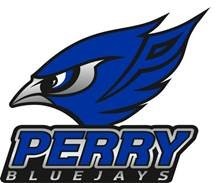 Perry CSD Teacher Quality Committee2017-18May 14, 20187:20 a.m. in the elementary conference roomPerry ElementaryAgendaCall the Teacher Quality Committee meeting to order.Approval of the agenda.Review and discuss the purpose of this committee. (Refer to page 2)Begin discussions on a plan for using Teacher Quality dollars during 2018-19, 2019-20, and 2020-21 school years, focusing on implementing Capturing Kids Hearts program. Adjournment.The Teacher Quality Committee responsibilities are as follows: Monitor the local implementation of the Student Achievement and Teacher Quality program. Determine the use and distribution of the professional learning funds based on the school district/agency, attendance center, and individual teacher professional learning plans (ITPDP). All professional learning plans, including district, building, and individual plans, must be aligned with the Iowa Professional Development Model as outlined in Iowa Code Chapter 284.6.  Per Iowa Code, professional learning plans must contain the following: Support that meets the career development of individual teachers and is aligned with the Iowa Teaching Standards; Research-based instructional strategies aligned with the school district’s student achievement needs and the long-range improvement goals established by the district; Instructional improvement components including student achievement data, analysis, theory, classroom demonstration and practice, technology integration, observations, reflection, and peer coaching. Purchasing curriculum as long as the purchase includes professional development. Allowable expenditures of SF 277 professional development funds do not include items such as mandatory trainings (e.g. blood-borne pathogens, mandatory reporter training, etc.), parent-teacher conference days, teachers preparing in their classrooms (work days), staff orientations, or time spent preparing grades/report cards/lesson plans. Monitor the professional development in each attendance center to ensure that the professional development meets the district/agency, attendance center and individual professional development plans. 